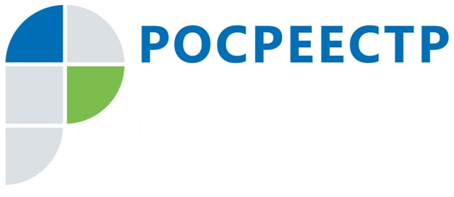 В 2018 году в Управление Росреестра по Иркутской области поступило более 27 тысяч электронных заявленийВ 2018 году электронная регистрация недвижимости в Иркутской области продемонстрировала рост почти в два раза. С января по декабрь в Управление Росреестра по Иркутской области поступило более 27 тыс. заявлений на постановку на кадастровый учет и регистрацию прав, поданных в электронном виде. За аналогичный период 2017 года количество электронных заявлений составило около 14,8 тыс.Напомним, что получить услуги Росреестра жители Иркутской области могут в «личном кабинете» на официальном сайте ведомства (https://rosreestr.ru/site/). Сервис позволяет подать документы на кадастровый учет, регистрацию прав, предоставление сведений из Единого государственного реестра недвижимости (ЕГРН). В «личном кабинете» также можно отследить статус исполнения обращения. С помощью электронного ресурса правообладатель может получить информацию о принадлежащих ему объектах недвижимости (о кадастровом номере, адресе, площади, кадастровой стоимости объекта, правах и обременениях недвижимости) и отслеживать изменения характеристик своих объектов недвижимости, в том числе наложение или прекращение арестов и обременений права. Также через «личный кабинет» собственник недвижимости может подать заявление о внесении в ЕГРН записи о невозможности проведения любых действий с недвижимостью без своего личного участия.Вход в «личный кабинет» на сайте Росреестра осуществляется с помощью подтвержденной учетной записи на Едином портале государственных услуг (https://www.gosuslugi.ru/).Документы, поданные с помощью сайта Росреестра, потребуется удостоверить электронной подписью. Получить электронную подпись можно в удостоверяющем центре Росреестра, открытом на базе филиала «Федеральной кадастровой палаты Росреестра» по Иркутской области. Заявку на получение электронной подписи можно оформить на сайте Удостоверяющего центра (https://uc.kadastr.ru/).По информации Управления Росреестра по Иркутской области